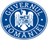 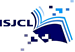                                 INSPECTORATUL  ȘCOLAR  AL  JUDEȚULUI  CĂLĂRAȘI                            MINISTERUL EDUCAȚIEI NAȚIONALE NR…../26.05.2020Doamna/Domnule Director,În perioada 27-29 mai 2020 se desfășoară etapa de Modificare a duratei contractului individual de muncă din durată determinată de un an, în contract de muncă pe durata de viabilitate a postului/catedrei.La această etapă participă cadrele didactice calificate care îndeplinesc cumulativ condițiile:la concursul de ocupare a posturilor au obținut note peste 7 atât la proba scrisă cât și la inspecția la clasă începând cu anul 2011, iar ulterior nu au obținut note sub 5;au promovat examenul de definitivat sau saunt inscrise la definitivat 2020 și promovează examenul; au obținut calificativul FB în ultimii 2 ani școlari încheiați și calificativul parțial FB în anul școlar în curs și nu au fost sancționate disciplinar în ultimii 2 ani școlari încheiați și nici pe parcursul anului școlar în curs (cadrele didactice cu o vechime mai mică de 2 ani școlari trebuie să facă dovada că au obținut calificativul FB și că nu au fost sancționate disciplinar pe perioada desfășurării activității);posturile didactice/catedrele pe care sunt încadrate în anul școlar curent nu au fost ocupate în etapele anterioare mobilității personalului didactic, sunt constituite sau se pot constitui în una sau mai multe unități de învățământ și sunt complete. ETAPE:Până pe 27 mai 2020 cadrele didactice care beneficiază de prevederile ar 93 (1) pot depune cereri însoțite de documentele justificative, conform modelului atașat;Tot pană pe 27 mai 2020 consiliile de administrație analizează cererile și comunică acordul/refuzul cadrelor didactice care au depus cereri;Până pe 28 mai 2020 unitățile școlare vor transmite la ISJ listele cuprinzând cadrele didactice care au primit acordul/refuzul consiliilor de administrație; tot până pe 28 mai se pot depune contestații la inspectoratul școlar;Soluționarea contestațiilor (termen 29 mai 2020)Emiterea deciziilor  de către directori se va face în perioada 29 mai – 9 iunie 2020.Pentru buna desfășurare a acestei etape, atașăm modele de documente care trebuie completate la nivelul unităților școlare.  Președintele Comisiei de MobilitateINSPECTOR ŞCOLAR GENERAL ADJUNCT,Prof. Adriana Butoi			Inspector Resurse Umane,								Prof. Nicusor Calin